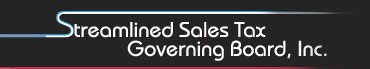 Audit Contact ListAudit Committee Co-chairs:Ellen Auger, Co-chair SST Audit Committee &Assistant Director, Sales and Use Tax DivisionMinnesota Department of Revenueellen.auger@state.mn.us  (651) 556-6715Darrell Engen, Co-chair SST Audit Committee &Audit Supervisor, Sales and Special TaxesNorth Dakota Office of State Tax Commissionerdengen@nd.gov  (701) 239-7232Core Team Members:Steve Krovitz, Minnesota Department of Revenuesteve.krovitz@state.mn.us  (651) 556-6017Mike Chertude, Washington Department of Revenue michaelc@dor.wa.gov (360) 256-2081Shannon Hugel, Washington Department of Revenue shannonh@dor.wa.gov (360) 688-0623Karla Koehler, Nebraska Department of Revenue karla.koehler@nebraska.gov (402) 370-4336